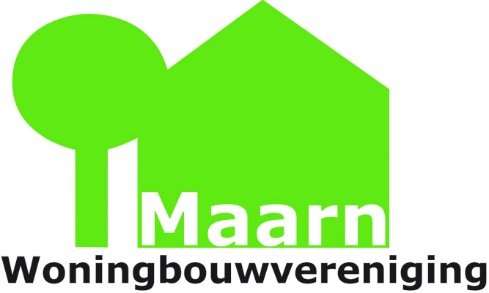 Formulier Huuropzegging MedehuurderHierbij bevestig ik dat ik de huurovereenkomst van de woning wil beëindigen met de opzegtermijn van minimaal  één maand:Handtekening vertrekkende huurder		Handtekening achterblijvende huurderDatum: ___________________________				Datum: ___________________________Plaats: ___________________________				Plaats: ___________________________Gegevens op te zeggen woningGegevens op te zeggen woningGegevens op te zeggen woningGegevens op te zeggen woningNaam vertrekkende huurderNaam vertrekkende huurderNaam vertrekkende huurderVoorletter(s)Voorletter(s)Voorletter(s)Naam blijvende medehuurderNaam blijvende medehuurderNaam blijvende medehuurderVoorletter(s)Voorletter(s)Voorletter(s)Adres op te zeggen woningAdres op te zeggen woningPostcode, woonplaatsPostcode, woonplaatsWoonplaatsWoonplaatsDatum laatste huurdag*Datum laatste huurdag*Zie ook artikel 14 van het huurreglement. Er kan worden opgezegd per de 1ste van de maand met inachtneming van de opzegtermijn van een kalendermaand. Indien u bijvoorbeeld de huur opzegt op 15 januari, dan is uw laatste huurdag 28 februari.Zie ook artikel 14 van het huurreglement. Er kan worden opgezegd per de 1ste van de maand met inachtneming van de opzegtermijn van een kalendermaand. Indien u bijvoorbeeld de huur opzegt op 15 januari, dan is uw laatste huurdag 28 februari.Zie ook artikel 14 van het huurreglement. Er kan worden opgezegd per de 1ste van de maand met inachtneming van de opzegtermijn van een kalendermaand. Indien u bijvoorbeeld de huur opzegt op 15 januari, dan is uw laatste huurdag 28 februari.Zie ook artikel 14 van het huurreglement. Er kan worden opgezegd per de 1ste van de maand met inachtneming van de opzegtermijn van een kalendermaand. Indien u bijvoorbeeld de huur opzegt op 15 januari, dan is uw laatste huurdag 28 februari.Nieuw adresNieuw adresNieuw adresNieuw adresNieuw adres/CorrespondentieadresNieuw adres/CorrespondentieadresNieuw adres/CorrespondentieadresPostcode, WoonplaatsPostcode, WoonplaatsPostcode, WoonplaatsE-mailadresE-mailadresE-mailadresTelefoonnummerTelefoonnummerTelefoonnummerBewijsmiddelenBewijsmiddelenBewijsmiddelenBewijsmiddelenOm uw opzegging in behandeling te nemen dient u de volgende stukken mee te sturen:echtscheidingsvonnis of voorlopige voorziening (indien van toepassing);bewijs verbreking samenlevingscontract (indien van toepassing);uittreksel van de gemeentelijke basisadministratie waaruit blijkt dat de vertrekkende huurder niet meer op het adres ingeschreven staat (als u niet getrouwd was of een samenlevingscontract had);jaaropgave van het voorgaande jaar en recente loonstrook/uitkeringsspecificatie van de achterblijvende huurder;kopie legitimatie van achterblijvende en vertrekkende huurder.Om uw opzegging in behandeling te nemen dient u de volgende stukken mee te sturen:echtscheidingsvonnis of voorlopige voorziening (indien van toepassing);bewijs verbreking samenlevingscontract (indien van toepassing);uittreksel van de gemeentelijke basisadministratie waaruit blijkt dat de vertrekkende huurder niet meer op het adres ingeschreven staat (als u niet getrouwd was of een samenlevingscontract had);jaaropgave van het voorgaande jaar en recente loonstrook/uitkeringsspecificatie van de achterblijvende huurder;kopie legitimatie van achterblijvende en vertrekkende huurder.Om uw opzegging in behandeling te nemen dient u de volgende stukken mee te sturen:echtscheidingsvonnis of voorlopige voorziening (indien van toepassing);bewijs verbreking samenlevingscontract (indien van toepassing);uittreksel van de gemeentelijke basisadministratie waaruit blijkt dat de vertrekkende huurder niet meer op het adres ingeschreven staat (als u niet getrouwd was of een samenlevingscontract had);jaaropgave van het voorgaande jaar en recente loonstrook/uitkeringsspecificatie van de achterblijvende huurder;kopie legitimatie van achterblijvende en vertrekkende huurder.Om uw opzegging in behandeling te nemen dient u de volgende stukken mee te sturen:echtscheidingsvonnis of voorlopige voorziening (indien van toepassing);bewijs verbreking samenlevingscontract (indien van toepassing);uittreksel van de gemeentelijke basisadministratie waaruit blijkt dat de vertrekkende huurder niet meer op het adres ingeschreven staat (als u niet getrouwd was of een samenlevingscontract had);jaaropgave van het voorgaande jaar en recente loonstrook/uitkeringsspecificatie van de achterblijvende huurder;kopie legitimatie van achterblijvende en vertrekkende huurder.OpmerkingenOpmerkingenOpmerkingenOpmerkingen